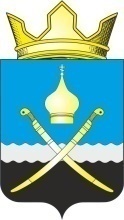 Российская ФедерацияРостовская область, Тацинский районМуниципальное образование «Михайловское сельское поселение»Администрация Михайловского сельского поселения__________________________________________________________________ПОСТАНОВЛЕНИЕ27  июня  2016 года                               №  116                                    х. МихайловО внесении изменений в постановление Администрации Михайловского сельского поселения от 12.08.2013 г. № 110 «Об утверждении Порядка разработки, реализации и оценки эффективности муниципальных программ Михайловского сельского поселения»В целях приведения правовых актов Администрации Михайловского сельского поселения  в соответствии с действующим законодательством, -П О С Т А Н О В Л Я Ю:1. Внести в постановление Администрации Михайловского сельского поселения  от 12.08.2013 г. № 110 «Об утверждении Порядка разработки, реализации и оценки эффективности муниципальных программ Михайловского сельского поселения» изменения,  изложив приложение в новой редакции, согласно приложению к настоящему постановлению.2. Настоящее постановление вступает в силу со дня его официального опубликования.3. Контроль за исполнением настоящего постановления оставляю за собой.  Глава Михайловскогосельского поселения						А.Н.Хлопов Приложение к постановлению Администрации Михайловского сельского поселения от 27  июня 2016 года № 116    ПОРЯДОКразработки, реализации и оценки эффективностимуниципальных программ Михайловского сельского поселения1. Общие положения             1.1. Настоящий Порядок определяет правила разработки, реализации и оценки эффективности муниципальных программ Михайловского сельского поселения, а также контроля за ходом их реализации.             1.2. Основные понятия, используемые в настоящем Порядке: муниципальная программа Михайловского сельского поселения (далее – муниципальная программа) – документ стратегического планирования, содержащий комплекс планируемых мероприятий, взаимоувязанных по задачам, срокам осуществления, исполнителям и ресурсам и обеспечивающих наиболее эффективное достижение целей и решение задач социально-экономического развития Михайловского сельского поселения;подпрограмма муниципальной программы - взаимоувязанные по целям, срокам и ресурсам мероприятия, выделенные исходя из масштаба и сложности задач, решаемых в рамках муниципальной программы, содержащие          ведомственные целевые программы и основные мероприятия;            ведомственная целевая программа - увязанные по ресурсам и срокам осуществления комплексы мероприятий, направленных на решение отдельных задач в рамках полномочий Администрации Михайловского сельского поселения;            ответственный исполнитель муниципальной программы -  Администрация Михайловского сельского поселения,  определенный Администрацией Михайловского сельского поселения ответственным за разработку, реализацию и оценку эффективности муниципальной программы, обеспечивающий взаимодействие соисполнителей и участников муниципальной программы;            соисполнитель муниципальной программы - структурное подразделение Администрации Михайловского сельского поселения, являющийся ответственными за разработку, реализацию и оценку эффективности подпрограмм, входящих в состав муниципальной программы;             участник муниципальной программы - орган местного самоуправления поселения Михайловского сельского поселения, муниципальное учреждение Михайловского сельского поселения,  участвующие в реализации одного или нескольких основных мероприятий подпрограммы, мероприятий ведомственной целевой программы, входящих в состав муниципальных программ, не являющиеся соисполнителями.             1.3. Муниципальная программа включает в себя подпрограммы, содержащие в том числе основные мероприятия и мероприятия ведомственных целевых программ, проводимые ответственным исполнителем, соисполнителями и участниками муниципальной программы, и утверждается постановлением Администрации Михайловского сельского поселения.             1.4. Разработка, формирование и реализация ведомственной целевой программы осуществляется в рамках муниципальной программы на основании положений настоящего Порядка.              1.5. Не допускается внесение в муниципальную программу мероприятий, аналогичных предусмотренным в других муниципальных программах.                        2. Требования к содержанию муниципальной программы    2.1. Муниципальные программы разрабатываются в соответствии с приоритетами социально-экономического развития Ростовской области, Тацинского района  определенными стратегией социально-экономического развития Михайловского сельского поселения с учетом отраслевых документов стратегического планирования Российской Федерации и стратегий социально-экономического развития федеральными, региональными и муниципальными нормативными правовыми актами.   При формировании целей, задач и основных мероприятий, а также характеризующих их целевых показателей (индикаторов) учитываются объемы соответствующих источников финансирования, включая бюджеты бюджетной системы Российской Федерации, внебюджетные источники, а также иные инструменты государственной политики, влияющие на достижение результатов муниципальной программы.              Значения целевых показателей (индикаторов) муниципальных программ должны формироваться с учетом параметров прогноза социально-экономического развития Михайловского сельского поселения.              2.2. Срок реализации муниципальной программы определяется периодом действия стратегии социально-экономического развития Михайловского сельского поселения.              2.3. Муниципальная программа содержит:              паспорт муниципальной программы Михайловского сельского поселения по форме согласно приложению к настоящему Порядку;              характеристику текущего состояния соответствующей сферы социально -экономического развития Михайловского сельского поселения, основные показатели и анализ социальных, финансово-экономических и прочих рисков реализации муниципальной программы;             приоритеты и цели муниципальной политики в соответствующей сфере социально-экономического развития Михайловского сельского поселения, описание основных целей и задач муниципальной программы, прогноз развития соответствующей сферы социально-экономического развития Михайловского сельского поселения и планируемые показатели по итогам реализации муниципальной программы;             прогноз конечных результатов муниципальной программы, характеризующих целевое состояние (изменение состояния) уровня и качества жизни населения, социальной сферы, экономики, общественной безопасности, степени реализации других общественно значимых интересов и потребностей в соответствующей сфере;             сроки реализации муниципальной программы в целом, контрольные этапы и сроки их реализации с указанием промежуточных показателей;             перечень основных мероприятий муниципальной программы с указанием сроков их реализации и ожидаемых результатов, перечни инвестиционных проектов (объекты строительства, реконструкции, капитального ремонта, находящиеся в муниципальной собственности Михайловского сельского поселения), сведения о порядке сбора информации и методике расчета показателя (индикатора) муниципальной программы, а также иные сведения в соответствии с методическими рекомендациями по разработке и реализации муниципальной программы, которые утверждаются настоящим постановлением (далее - методические рекомендации);             основные меры правового регулирования в соответствующей сфере, направленные на достижение цели и (или) конечных результатов муниципальной программы, с обоснованием основных положений и сроков принятия необходимых нормативных правовых актов;             перечень целевых индикаторов и показателей муниципальной программы с расшифровкой плановых значений по годам ее реализации, а также сведения о взаимосвязи мероприятий и результатов их выполнения с обобщенными целевыми индикаторами муниципальной программы;             информацию по ресурсному обеспечению муниципальной программы за счет средств местного бюджета, а также при наличии средств федерального бюджета, областного бюджетов, районного бюджетов и внебюджетных источников (с расшифровкой по подпрограммам, мероприятиям ведомственных целевых программам, основным мероприятиям подпрограмм, главным распорядителям средств бюджета, а также по годам реализации муниципальной программы);             описание мер регулирования и управления рисками с целью минимизации их влияния на достижение целей муниципальной программы;              методику оценки эффективности муниципальной программы;              порядок взаимодействия ответственных исполнителей, соисполнителей, участников муниципальной программы по вопросам разработки, реализации и оценки эффективности муниципальных программ;             прогноз сводных показателей муниципальных заданий по этапам реализации муниципальной программы (в случае оказания муниципальными учреждениями муниципальных услуг юридическим и (или) физическим лицам);             обоснование необходимости применения налоговых, тарифных, кредитных и иных инструментов для достижения цели и (или) конечных результатов муниципальной программы с финансовой оценкой по этапам ее реализации (в случае их использования);             объем ассигнований, имеющий документальное подтверждение участников муниципальной программы, обеспечивающих дополнительные источники финансирования (в случае реализации отдельных мероприятий муниципальной программы за счет внебюджетных источников финансирования).             2.4. Целевые индикаторы и показатели муниципальной программы должны количественно характеризовать ход ее реализации, решение основных задач и достижение целей муниципальной программы, а также:            отражать специфику развития конкретной сферы деятельности, проблем и основных задач, на решение которых направлена реализация муниципальной программы;            иметь количественное значение;            непосредственно зависеть от решения основных задач и реализации муниципальной программы;             отвечать иным требованиям, определяемым в соответствии с методическими рекомендациями.              2.5. В перечень целевых индикаторов и показателей муниципальной программы подлежат включению показатели, значения которых удовлетворяют одному из следующих условий:             определяются на основе данных государственного статистического наблюдения, в том числе по муниципальному образованию «Михайловское сельское поселение»;              рассчитываются по методикам, включенным в состав муниципальной программы;              установлены действующим законодательством.              2.6. В случае, если муниципальная программа направлена на достижение целей,      относящихся к вопросам местного значения, она также содержит:              обоснование состава и значений целевых показателей и индикаторов муниципальной программы, характеризующих достижение конечных результатов по этапам ее реализации по муниципальному образованию «Михайловское сельское поселение»;              обоснование мер по координации деятельности специалистов  Администрации Михайловского сельского поселения для достижения целей и конечных результатов муниципальной программы, в том числе путем реализации соответствующих муниципальных программ;              объем расходов местного бюджета муниципального образования «Михайловское сельское поселение» на реализацию соответствующих муниципальных программ с оценкой его влияния на достижение целей и конечных результатов муниципальной программы при условии наличия подтверждения нормативным правовым актом администрации сельского поселения об утверждении соответствующих мероприятий муниципальной программы.             2.7. Перечни инвестиционных проектов (объекты строительства, реконструкции, капитального ремонта, находящиеся в муниципальной собственности) на срок реализации муниципальной программы формируются при условии наличия проектной (сметной) документации и положительного заключения государственной (негосударственной) экспертизы или при наличии в муниципальной программе ассигнований на разработку проектной (сметной) документации.             Перечни инвестиционных проектов (объекты строительства, реконструкции, капитального ремонта, находящиеся в муниципальной собственности) на очередной год формируются при условии наличия проектной (сметной) документации и положительного заключения государственной (негосударственной) экспертизы.3. Основание и этапы разработки муниципальной программы             3.1. Разработка муниципальных программ осуществляется на основании перечня муниципальных программ, утверждаемого распоряжением Администрации Михайловского сельского поселения.            Перечень муниципальных программ формируется в соответствии с приоритетами социально-экономической политики, определенными стратегией социально-экономического развития Михайловского сельского поселения. 3.2. Перечень муниципальных программ содержит:    наименования муниципальных программ;наименования ответственных исполнителей муниципальных программ; основные направления реализации муниципальных программ.              3.3. Внесение изменений в перечень муниципальных программ осуществляется ответственным исполнителем муниципальных программ в месячный срок со дня принятия Администрацией Михайловского сельского поселения решения о целесообразности разработки муниципальной программы по результатам рассмотрения информации об оценке планируемой эффективности муниципальной программы, но не позднее 1 июля текущего финансового года.              3.4. Оценка планируемой эффективности муниципальной программы проводится ответственным исполнителем в целях определения планируемого вклада результатов муниципальной программы в социально-экономическое развитие Михайловского сельского поселения.              3.5. Обязательным условием оценки планируемой эффективности муниципальной программы является успешное (полное) выполнение запланированных на период ее реализации целевых индикаторов и показателей муниципальной программы, а также мероприятий в установленные сроки.              В качестве основных критериев планируемой эффективности реализации муниципальной программы, требования к которым определяются в соответствии с методическими рекомендациями, применяются:              критерии экономической эффективности, учитывающие оценку вклада муниципальной программы в экономическое развитие Михайловского сельского поселения в целом, оценку влияния ожидаемых результатов муниципальной программы на различные сферы экономики Михайловского сельского поселения. Оценки могут включать как прямые (непосредственные) эффекты от реализации муниципальной программы, так и косвенные (внешние) эффекты, возникающие в сопряженных секторах экономики Михайловского сельского поселения;             критерии социальной эффективности, учитывающие ожидаемый вклад реализации муниципальной программы в социальное развитие, показатели которого не могут быть выражены в стоимостной оценке;             критерии бюджетной эффективности, учитывающие необходимость достижения заданных результатов с использованием наименьшего объема средств или достижения наилучшего результата с использованием определенного муниципальной программой объема средств.             3.6. Разработка проекта муниципальной программы производится ответственным исполнителем совместно с соисполнителями и участниками в соответствии с методическими рекомендациями.             3.7. Проект постановления Администрации Михайловского сельского поселения об утверждении муниципальной программы подлежит обязательному согласованию с сектором экономики и финансов Администрации Михайловского сельского поселения.             Состав материалов, представляемых с проектом постановления Администрации Михайловского сельского поселения об утверждении муниципальной программы, определяется методическими рекомендациями.    3.8. Ответственный исполнитель муниципальной программы на этапе согласования проекта постановления Администрации Михайловского сельского поселения об утверждении муниципальной программы или внесении изменений в действующую муниципальную программу по каждому инвестиционному проекту (объекту строительства, реконструкции, капитального ремонта, находящемуся в муниципальной собственности Михайловского сельского поселения), включаемому в муниципальную программу, представляет в сектор экономики и финансов:              копию положительного заключения государственной (негосударственной) экспертизы проектной документации (в случае, если проектная документация подлежит экспертизе), копию заключения о достоверности определения сметной стоимости объекта капитального строительства, реконструкции и капитального ремонта, находящегося в муниципальной собственности Михайловского сельского поселения.4. Финансовое обеспечение реализации муниципальных программ            4.1. Финансовое обеспечение реализации муниципальных программ осуществляется за счет средств местного бюджета и может осуществляться за счет средств федерального, областного бюджета, районного бюджета  и внебюджетных источников.            Объем бюджетных ассигнований на финансовое обеспечение реализации муниципальной программы утверждается решением Собрания депутатов Михайловского сельского поселения на очередной финансовый год и плановый период по соответствующей каждой муниципальной программе целевой статье расходов местного бюджета в соответствии с утвердившим муниципальную программу нормативным правовым актом Администрации Михайловского сельского поселения.            4.2. Муниципальные программы, предлагаемые к реализации начиная с очередного финансового года, а также изменения в ранее утвержденные муниципальные программы подлежат утверждению Администрацией Михайловского сельского поселения не позднее 1 декабря текущего года.             4.3. Муниципальные программы подлежат приведению в соответствие с решением Собрания депутатов Михайловского сельского поселения на очередной финансовый год и на плановый период в сроки, установленные Бюджетным кодексом Российской Федерации.              4.4. Муниципальные программы подлежат приведению в соответствие с решением Собрания депутатов Михайловского сельского поселения о внесении изменений в решение Собрания депутатов Михайловского сельского поселения на текущий финансовый год и на плановый период не позднее одного месяца со дня вступления его в силу.              4.5.   Средства бюджетов поселений, предусмотренные на софинансирование расходов по объектам и направлениям за счет ИМТ бюджета, отражаются в муниципальных программах сельского поселения.5. Управление и контроль реализации муниципальной программы             5.1. Специалисты  Администрации Михайловского сельского поселения, определенные ответственным исполнителем муниципальной программы, несут персональную ответственность за текущее управление реализацией муниципальной программы и конечные результаты, рациональное использование выделяемых на ее выполнение финансовых средств, определяет формы и методы управления реализацией муниципальной программы.             Специалисты Администрации Михайловского сельского поселения,  определенные соисполнителем муниципальной программы, несут персональную ответственность за текущее управление реализацией подпрограммы и конечные результаты, рациональное использование выделяемых на ее выполнение финансовых средств.            Специалисты Администрации Михайловского сельского поселения,  определенные участниками муниципальной программы, несут персональную ответственность за реализацию основного мероприятия подпрограммы, мероприятия ведомственной целевой программы и использование выделяемых на их выполнение финансовых средств.             5.2. Реализация муниципальной программы осуществляется в соответствии с планом реализации муниципальной программы (далее - план реализации), разрабатываемым на очередной финансовый год и содержащим перечень значимых контрольных событий муниципальной программы с указанием их сроков и ожидаемых результатов.              План реализации составляется ответственным исполнителем совместно с соисполнителями и участниками муниципальной программы при разработке муниципальной программы.               В случае принятия решения ответственным исполнителем муниципальной программы по согласованию с соисполнителями и участниками муниципальной программы о внесении изменений в план реализации, не влияющих на параметры муниципальной программы, план с учетом изменений утверждается не позднее 5 рабочих дней со дня принятия решения.               План реализации утверждается правовым актом Администрации Михайловского сельского поселения - ответственного исполнителя муниципальной программы не позднее 5 рабочих дней со дня утверждения постановлением Администрации Михайловского сельского поселения муниципальной программы и далее ежегодно, не позднее 30 декабря текущего финансового года.               План реализации после его утверждения, внесения изменений подлежит размещению ответственным исполнителем муниципальной программы не позднее 10 рабочих дней на официальном сайте Администрации Михайловского сельского поселения в информационно-телекоммуникационной сети Интернет              5.3. Контроль за исполнением муниципальных программ осуществляется Администрацией Михайловского сельского поселения.               5.4. В целях обеспечения оперативного контроля за реализацией муниципальных программ ответственный исполнитель муниципальной программы вносит на рассмотрение Администрации Михайловского сельского поселения отчет об исполнении плана реализации по итогам:               полугодия, 9 месяцев - до 15-го числа второго месяца, следующего за отчетным периодом;               за год - до 1 марта года, следующего за отчетным.               Требования к отчету об исполнении плана реализации определяются методическими рекомендациями.               5.5. Отчет об исполнении плана реализации после рассмотрения на заседании Администрации Михайловского сельского поселения подлежит размещению ответственным исполнителем муниципальной программы в течение 5 рабочих дней на официальном сайте Администрации Михайловского сельского поселения в информационно-телекоммуникационной сети Интернет.               5.6. Ответственный исполнитель муниципальной программы подготавливает, согласовывает и вносит на рассмотрение Администрации Михайловского сельского поселения проект постановления Администрации Михайловского сельского поселения об утверждении отчета о реализации муниципальной программы за год (далее - годовой отчет) до 1 мая года, следующего за отчетным.               5.7. Годовой отчет содержит:               конкретные результаты, достигнутые за отчетный период;                перечень мероприятий, выполненных и не выполненных (с указанием причин) в установленные сроки;               анализ факторов, повлиявших на ход реализации муниципальной программы;                данные об использовании бюджетных ассигнований и внебюджетных средств на выполнение мероприятий;               сведения о достижении значений показателей (индикаторов) муниципальной программы;               информацию о внесенных ответственным исполнителем изменениях в муниципальную программу;               информацию о результатах оценки бюджетной эффективности муниципальной программы;               информацию о реализации мер регулирования, в том числе налоговых, кредитных и тарифных инструментов;              предложения по дальнейшей реализации муниципальной программы (в том числе по оптимизации бюджетных расходов на реализацию основных мероприятий муниципальной программы и корректировке целевых показателей реализации программы на текущий финансовый год и плановый период);             иную информацию в соответствии с методическими указаниями.             5.8. Оценка эффективности реализации муниципальной программы проводится ответственным исполнителем в составе годового отчета в соответствии с методическими рекомендациями.             5.9. По результатам оценки эффективности муниципальной программы Администрацией Михайловского сельского поселения может быть принято решение о необходимости прекращения или об изменении, начиная с очередного финансового года, ранее утвержденной муниципальной программы, в том числе необходимости изменения объема бюджетных ассигнований на финансовое обеспечение реализации муниципальной программы.              5.10. В случае принятия Администрацией Михайловского сельского поселения решения о необходимости прекращения или об изменении, начиная с очередного финансового года, ранее утвержденной муниципальной программы, в том числе необходимости изменения объема бюджетных ассигнований на финансовое обеспечение реализации муниципальной программы, ответственный исполнитель муниципальной программы в месячный срок вносит соответствующий проект постановления Администрации Михайловского сельского поселения в порядке, установленном Регламентом Администрации Михайловского сельского поселения.               5.11. Годовой отчет после принятия Администрацией Михайловского сельского поселения постановления о его утверждении подлежит размещению ответственным исполнителем муниципальной программы не позднее 5 рабочих дней на официальном сайте Администрации Михайловского сельского поселения в информационно телекоммуникационной сети Интернет.     5.12. Внесение изменений в муниципальную программу осуществляется по инициативе ответственного исполнителя либо соисполнителя (по согласованию с ответственным исполнителем) в порядке, установленном Регламентом Администрации Михайловского сельского поселения.           Ответственные исполнители муниципальных программ в установленном порядке вносят изменения в муниципальные программы по основным мероприятиям подпрограмм, мероприятиям ведомственных целевых программ текущего финансового года и (или) планового периода в текущем финансовом году, за исключением изменений наименований основных мероприятий подпрограмм, мероприятий ведомственных целевых программ в случаях, установленных бюджетным законодательством.               5.13. В случае внесения в муниципальную программу изменений, влияющих на параметры плана реализации, ответственный исполнитель муниципальной программы не позднее 5 рабочих дней со дня утверждения постановлением Администрации Михайловского сельского поселения указанных изменений вносит соответствующие изменения в план реализации.             5.14. Информация о реализации муниципальных программ подлежит размещению на сайтах ответственных исполнителей муниципальных программ.6. Полномочия ответственного исполнителя,соисполнителей и участников муниципальной программыпри разработке и реализации муниципальных программ6.1. Ответственный исполнитель муниципальной программы:                     обеспечивает разработку муниципальной программы, ее согласование с соисполнителями и внесение в установленном порядке проекта постановления Администрации Михайловского сельского поселения об утверждении муниципальной программы в Администрацию Михайловского сельского поселения;              формирует в соответствии с методическими рекомендациями структуру муниципальной программы, а также перечень соисполнителей и участников муниципальной программы;               организует реализацию муниципальной программы, вносит предложения Главе Михайловского сельского поселения об изменениях в муниципальную программу и несет ответственность за достижение целевых индикаторов и показателей муниципальной программы, а также конечных результатов ее реализации;               представляет по запросу сектора экономики и финансов сведения (с учетом информации, представленной соисполнителями и участниками муниципальной программы), о реализации муниципальной программы;               подготавливает отчеты об исполнении плана реализации (с учетом информации, представленной соисполнителями и участниками муниципальной программы) и вносит их на рассмотрение Администрации Михайловского сельского поселения;                подготавливает отчет о реализации муниципальной программы по итогам года, согласовывает и вносит на рассмотрение Администрации Михайловского сельского поселения проект постановления Администрации Михайловского сельского поселения об утверждении отчета в соответствии с Регламентом Администрации Михайловского сельского поселения.                6.2. Соисполнитель муниципальной программы:                обеспечивает разработку и реализацию подпрограммы, согласование проекта муниципальной программы с участниками муниципальной программы в части соответствующей подпрограммы, в реализации которой предполагается их участие;                вносит предложения Главе Михайловского сельского поселения об изменениях в муниципальную программу, согласованные с ответственным исполнителем муниципальной программы;                осуществляет реализацию мероприятий подпрограммы муниципальной программы в рамках своей компетенции;                представляет в установленный срок ответственному исполнителю сведения (с учетом информации, представленной участниками муниципальной программы), необходимые для подготовки ответов на запросы;                представляет ответственному исполнителю информацию, необходимую для подготовки отчетов об исполнении плана реализации и отчета о реализации муниципальной программы по итогам года (с учетом информации, представленной участниками муниципальной программы);представляет ответственному исполнителю копии актов, подтверждающих сдачу и прием в эксплуатацию объектов, строительство которых завершено, актов выполнения работ и иных документов, подтверждающих исполнение обязательств по заключенным муниципальным контрактам (гражданско- правовым договорам) в рамках реализации мероприятий муниципальной программы.               6.3. Участник муниципальной программы:               осуществляет реализацию основного мероприятия подпрограммы, мероприятия ведомственной целевой программы, входящих в состав муниципальной программы, в рамках своей компетенции;               представляет ответственному исполнителю (соисполнителю) предложения при разработке муниципальной программы в части основного мероприятия подпрограммы, мероприятия ведомственной целевой программы, входящих в состав муниципальной программы, в реализации которых предполагается его участие;               представляет ответственному исполнителю (соисполнителю) информацию, необходимую для подготовки отчетов об исполнении плана реализации и отчета о реализации муниципальной программы по итогам года;               представляет соисполнителю копии актов, подтверждающих сдачу и прием в эксплуатацию объектов, строительство которых завершено, актов выполнения работ и иных документов, подтверждающих исполнение обязательств по заключенным муниципальным контрактам (гражданско- правовым договорам) в рамках реализации мероприятий муниципальной программыПриложение к Порядку разработки, реализации и оценки эффективности муниципальных программ Михайловского сельского поселенияПАСПОРТмуниципальной программы Михайловского сельского поселенияНаименование муниципальной программы Михайловского сельского поселенияОтветственный исполнитель муниципальной программы Михайловского сельского поселения Соисполнители муниципальной программы Михайловского сельского поселения Участники муниципальной программы Михайловского сельского поселения Подпрограммы муниципальной программы Михайловского сельского поселения Программно-целевые инструменты муниципальной программы Михайловского сельского поселения Цели муниципальной программы Михайловского сельского поселения Задачи муниципальной программы Михайловского сельского поселения Целевые индикаторы и показатели муниципальной программы Михайловского сельского поселения Этапы и сроки реализации муниципальной программы Михайловского сельского поселенияРесурсное обеспечение муниципальной программы Михайловского сельского поселенияОжидаемые результаты реализации муниципальной программы Михайловского сельского поселения